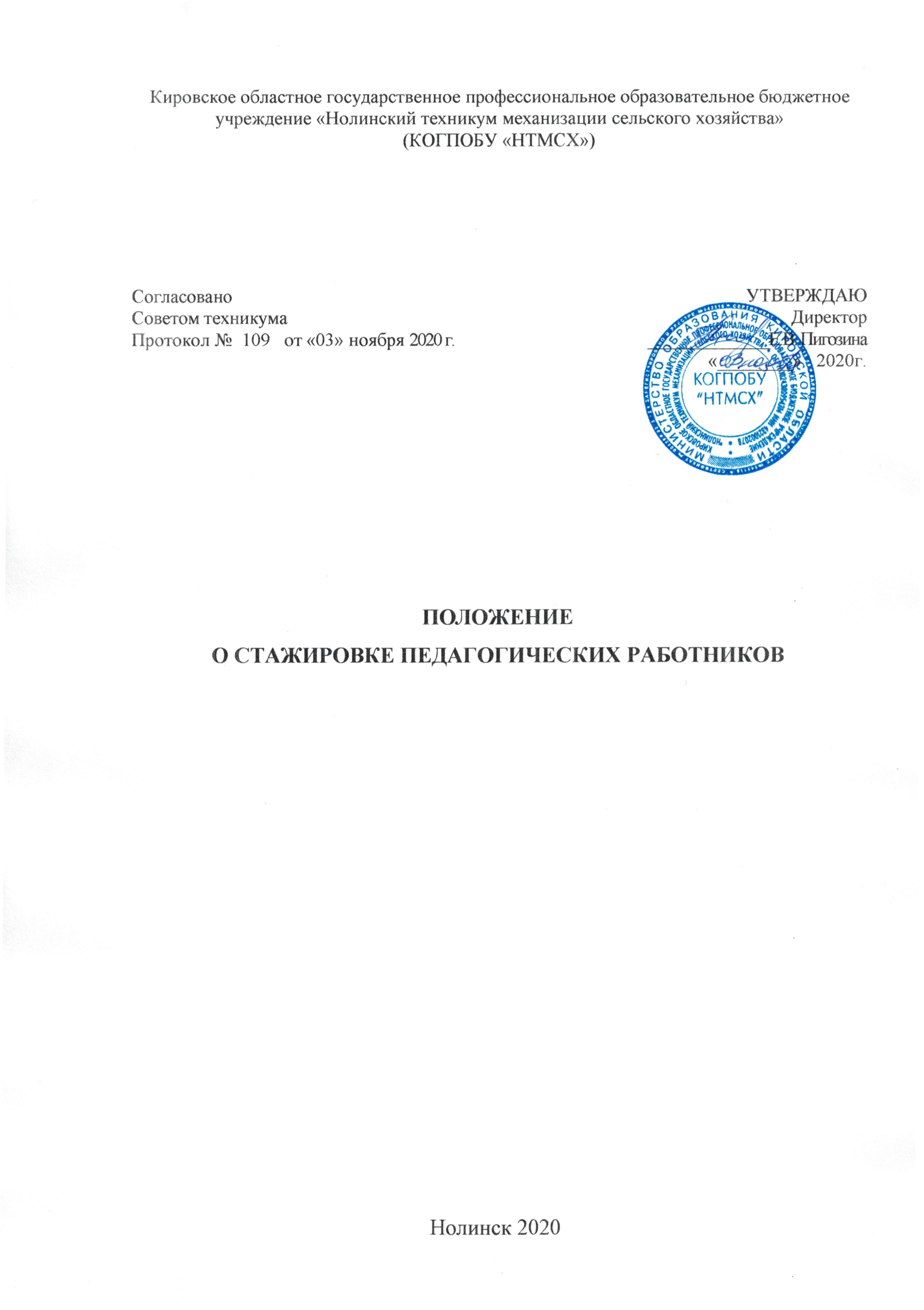 1. Область применения1.1. Настоящее положение о прохождении стажировки педагогическими работниками КОГПОБУ «НТМСХ» (далее - Положение) регулирует процедуру реализации системы стажировок в КОГПОБУ «НТМСХ»2. Правовая сторона2.1. Настоящее Положение разработано в соответствии с Федеральным законом РФ от 29.12.12 г. № 273-ФЗ «Об образовании в Российской Федерации», Федеральными государственными образовательными стандартами СПО, Уставом КОГПОБУ «НТМСХ», Приказом Министерства науки и высшего образования РФ и Министерства просвещения РФ от 5 августа 2020 г. № 885/390 "О практической подготовке обучающихся.3. Общие положения3.1. Реализация основных профессиональных образовательных программ СПО должна обеспечиваться педагогическими кадрами, имеющими высшее образование, соответствующее профилю преподаваемых учебных дисциплин, междисциплинарных курсов и профессиональных модулей. Опыт деятельности на предприятиях и организациях, соответствующих профессиональной направленности, является обязательным для педагогических работников, отвечающих за освоение обучающимися профессионального цикла. Повышение квалификации в форме стажировки является необходимым условием эффективной деятельности педагогических работников в соответствии с требованиями ФГОС.3.2. Стажировка является одной из основных организационных форм повышения квалификации педагогических работников.3.3. Под стажировкой педагогических работников понимается целенаправленное непрерывное совершенствование их профессиональных компетенций и педагогического мастерства. Стажировка носит практико- ориентированный характер. При этом понятие «стажировка» рассматривается и как процесс, и как результат образования.3.4. Организация и реализация программы стажировки может осуществляться как в форме целевой краткосрочной стажировки, так и по индивидуальной модульной программе повышения квалификации, в том числе построенной по накопительной системе. Индивидуальная модульная программа стажировки может быть построена по накопительной системе и состоять из ряда модулей, которые представляют собой законченный курс. Стажировка возможна на нескольких стажерских площадках различных предприятий и организаций, профиль деятельности которых соответствует реализуемым специальностям СПО. Педагогические работники проходят стажировку не реже одного раза в три года. При необходимости изучения новых производственных технологий, внедряемых на предприятиях и организациях, стажировка педагогических работников может проводиться чаще.3.5. Планы и программы стажировок разрабатываются техникумом самостоятельно и согласовываются с предприятиями и организациями.3.6. Продолжительность стажировок устанавливается индивидуально в зависимости от уровня профессионального образования, целей, опыта работы, профессии (должности) стажера. Срок стажировки преподавателей и мастеров производственного обучения, как правило, устанавливается не менее 16 часов.3.7. Стажировка может проводиться по месту нахождения техникума, а также в организациях, предприятиях, научно-исследовательских центрах, находящихся в других регионах и имеющих материальные, организационные и кадровые ресурсы для эффективной организации стажировок преподавателей и мастеров производственного обучения.3.8. Основными видами стажировки являются производственная и педагогическая. Производственная стажировка проводится в организациях реального сектора экономики, профиль деятельности которых соответствует реализуемым в техникумах специальностям, где стажер приобретает или повышает профессиональную компетентность в области практической подготовки обучающихся, знакомится с новой техникой, оборудованием, технологией производства соответствующей отрасли, процессами хозяйствования, организацией, экономикой производства.Педагогическая стажировка проводится в образовательных организациях, где стажер овладевает опытом организации учебной и воспитательной работы, знакомится с современными формами и методами учебно-воспитательной работы, изучает инновационные педагогические технологии.	4. Цели и задачи стажировки4.1. Целью стажировки является формирование и развитие профессиональных компетенций педагогических работников.4.2. Задачами стажировки являются:- совершенствование знаний и умений в психолого-педагогической, профессиональной деятельности на основе современных достижений науки, техники и технологии;- повышение квалификации преподавателей и мастеров производственного обучения  по профессиональным модулям, ознакомление их с новейшими технологиями, перспективами развития и организации соответствующей отрасли науки;- освоение инновационных технологий, форм, методов и средств обучения;- изучение современных методов решения профессиональных задач;- выработка конкретных предложений по совершенствованию образовательного процесса, практической подготовки обучающихся, внедрению в практику обучения передовых достижений науки, техники и производства.5. Организация стажировки5.1. Стажировка организуется с учетом потребностей образовательного процесса приказом директора КОГПОБУ «НТМСХ».5.2. Организация стажировки педагогических работников включает в себя:- перспективное и ежегодное планирование стажировки, являющееся составной частью программы развития образовательной организации;- заключение договоров о сотрудничестве с организациями и предприятиями соответствующими профилям реализуемых специальностей и/или профессий, осуществляющими стажировку;- разработку, согласование с работодателями  и утверждение программы стажировки;- проведение стажировки.5.3. Направление педагогических работников для прохождения стажировки может осуществляться на основании:- истечения трехлетнего срока с момента последнего профессионального повышения квалификации, стажировки педагогического работника;- инициативы самого педагогического работника или администрации техникума при наличии согласия принимающей на стажировку организации или предприятия и финансовой возможности образовательной организации (досрочно).5.4. Направление педагогического работника для прохождения стажировки оформляется приказом директора, прием на стажировку – приказом по предприятию или организации (согласно договору о сотрудничестве).5.5. Руководители предприятий или организаций, реализующих стажировку педагогических работников, определяют рабочие места для стажеров, руководителей стажировки из числа наиболее опытных сотрудников или высококвалифицированных рабочих, в обязанности которых входят регулярные консультации стажеров и контроль результатов их практической деятельности в период стажировки.6. Программа стажировки6.1. Программа стажировки педагогического работника разрабатывается стажером, обсуждается на заседании методического  совета, согласовывается с руководителем стажирующей организации, утверждается директором техникума (Приложение А).6.2. Программа стажировки должна предусматривать работу непосредственно на рабочем месте по овладению инновационными технологиями и приемами труда, связанными с профилем образовательной организации, ознакомлению с современным оборудованием, экономикой и организацией предприятия, охраной труда.6.3. Программа стажировки может предусматривать:- самостоятельную теоретическую подготовку;- приобретение дополнительных профессиональных компетенций;- изучение организации и технологии профессиональной деятельности;- работу с нормативно-правовой и иной документацией;- выполнение функциональных обязанностей должностных лиц или специалистов (в качестве временно исполняющего обязанности или дублера);- получение консультаций по заявленной проблеме;- участие в совещаниях, деловых встречах и др.6.4. Результатом освоения индивидуальной модульной программы является вид профессиональной деятельности, перечень общих и профессиональных компетенций, которым стажер овладеет в ходе прохождения стажировки.6.5. Структура и содержание индивидуальной модульной программы стажировки содержит тематический план стажировки, который включает в себя теоретическое и практическое обучение, обязательные аудиторные занятия, в том числе лабораторные и практические, самостоятельную работу и общее количество часов стажировки.6.6. Программы целевых краткосрочных стажировок могут предусматривать изучение какой-либо одной темы основной профессиональной образовательной программы; изучение одной технологической операции; вида профессиональной деятельности; оборудования или технологии.7. Документальное оформление стажировки и подведение итогов7.1. Основным регламентирующим документом для стажера является утвержденная в установленном порядке программа стажировки (Приложение А).7.2. Стажировка педагогического работника завершается оформлением справки, подтверждающей освоение индивидуальной программы стажера и заверенная руководителем предприятия или организации (Приложение Б) и сдачей дневника и отчёта, составленного преподавателем по итогам стажировки (Приложение В, Г).7.3. Документ о стажировке педагогического работника является необходимым для прохождения процедуры аттестации на квалификационную категорию. Копия справки о прохождении стажировки хранится в личном деле преподавателя или мастера производственного обучения.8. Порядок финансирования8.1. Финансирование расходов по прохождению стажировки педагогическим работником осуществляется за счет средств образовательной организации по установленным нормативам.8.2. За педагогическими работниками, проходящими стажировку в организациях с отрывом от работы, сохраняется должность и средняя заработная плата по месту работы на период прохождения стажировки.	Приложение АКировское областное государственное профессиональное образовательное бюджетное учреждение «Нолинский техникум механизации сельского хозяйства»(КОГПОБУ «НТМСХ»)РАССМОТРЕНОНа заседании МС «_____» _________ 2020 г_____________(подпись, ФИО)СОГЛАСОВАНО						УТВЕРЖДАЮ_________________________		                 	Директор ____  ___________ руководитель предприятия/организации________/____________/					«_____» __________ 20 20г.ПРОГРАММА СТАЖИРОВКИ Преподавателей, мастеров производственного обучения КОГПОБУ «НТМСХ»Ф.И.О.на предприятии  название предприятияНолинск 2020 г.Структура и содержание стажировкиРуководитель ПД И ПО                      ____________		Руководитель ИМЦ	                             ____________		Приложение БШтамп организации/предприятияСправка    Выдана преподавателю (мастеру производственного обучения) КОГПОБУ «НТМСХ» в том, что он за период с ________________по _________________ прошел стажировку в объеме …. час. на базе __________________________________________________________________________(наименование предприятия)по индивидуальному плану программы стажировки __________________________________________________________________________________.Руководитель предприятия ____________________/______________________/М.П.Дата выдачи: «_____»________________20____г.Приложение ВКировское областное государственное профессиональное образовательное бюджетное учреждение «Нолинский техникум механизации сельского хозяйства»(КОГПОБУ «НТМСХ»)ДНЕВНИКстажировки преподавателя /мастера производственного обучения_____________________________________________________________________________(Ф.И.О. преподавателя/мастера ПО)Наименование предприятия __________________________________________________________________________________________________________________________________________________________Руководитель стажировки от техникума ____________________/Руководитель стажировки от предприятия ____________________/______________________/Приложение ГКировское областное государственное профессиональное образовательное бюджетное учреждение «Нолинский техникум механизации сельского хозяйства»(КОГПОБУ «НТМСХ»)ОТЧЕТо прохождении стажировкиПреподавателя/мастера ПО ______________________________________________Ф.И.О.В период с «___» _____________ 20___г. по «___» _____________ 20___г. мною была пройдена стажировка на предприятии _________________________________________________________________________________наименование организации (предприятия)В процессе прохождения стажировки были выполнены следующие виды работ:____________________________________________________________________________________________________________________________________________________________________________________________________________________________________________________________________________________________________________________________________________________________________________________________________________________________________________________________________________________________________________________________________________________________________________________________________________________________________________________________________________________________________________________________________________________________________________________________________________________________________________________________________________________________________________________________________________________________    Характеристика руководителя стажировки от предприятия:________________________________________________________________________________________________________________________________________________________________________________________________________________________________________________________________________Преподаватель/мастер ПО					            ___________ 	            подпись 				Ф.И.О.Руководитель от предприятия	___________ 		   ___________            подпись 				Ф.И.О.Руководитель от	КОГПОБУ «НТМСХ»	___________ 	Приложение ДОТЗЫВруководителя предприятия__________________________________________________________________Название предприятия (организации)о стажировке преподавателя/мастера производственного обученияФ.И.О__________________________________________________________________________________________________________________________________________________________________________________________________________________________________________________________________________________________________________________________________________________________________________________________________________________________________________________________________________________________________________________________________________________________________________________________________________________________________________________________________________________________________________________________________________________________________________________________________________________________________________________________________________________________    ____________________________________________________________________________________________________________________________________________________________________________________________________________________________________________________________________________________________________________________________________________________________________________________________________________________________________________________________________________________________________________________________________________________________________________________________________________________________________________________________________________________________________________________________________________________________________________________________________________________________________________________________________________________________________________________________________________________________________________________________________________________________________________________________________________________________Руководитель от предприятия	___________ 		______________            подпись 				Ф.И.О.№ темыСодержание стажировкиКоличество часов1Самостоятельная теоретическая подготовка: анализ действующих нормативно-правовых актов, …62Практическая часть: приобретение дополнительных профессиональных компетенций:322.1ознакомление с предприятием, особенностями и спецификой работы22.2ознакомление с современными технологиями, оборудованием  и организацией предприятия, этапами оперативного планирования, охраной труда (непосредственно на рабочем месте)62.3изучение организации и технологии профессиональной деятельности62.4работа с нормативными, технологическими и иными документами предприятия62.5выполнение функциональных обязанностей должностных лиц или специалистов (в качестве временно исполняющего обязанности или дублера).Индивидуальные консультации руководителем стажировки/специалистами предприятия.123 Выполнение и представление зачетной работы руководителю стажировки.2Итого72№п/пДатаНазвание и краткое содержание стажировкиКоличество часов